Р Е Ш Е Н И Еот                       2020г.                               с. Зеленое                                          №  Об утверждении Прогнозного плана (программы) приватизации муниципального имущества администрации Опытненского сельсовета на 2020г.Руководствуясь Федеральным законом от 21.12.2001 N 178-ФЗ (ред. от 31.07.2020) "О приватизации государственного и муниципального имущества", Федеральным законом от 06.10.2003 №131-ФЗ «Об общих принципах организации местного самоуправления в Российской Федерации» (с последующими изменениями), в соответствии с Уставом муниципального образования Опытненского сельсовета Усть-Абаканского района Республики Хакасия. Совет депутатов Опытненского сельсовета Усть-Абаканского района Республики Хакасия:Р Е Ш И Л:1. Утвердить прилагаемый Прогнозный план (программу) приватизации муниципального имущества Опытненского сельсовета на 2020 год, согласно приложению.2. Направить настоящее Решение для подписания Главе Опытненского сельсовета  	Левенок В.А.3. Настоящее решение вступает в силу после его официального опубликования (обнародования).Глава Опытненского сельсовета Усть-Абаканского районаРеспублики Хакасия                                                                                   В.А. Левенок                                                                                        ПРИЛОЖЕНИЕ:                                                                                                             к Решению Совета депутатов                                                                                                      Опытненского сельсовета                                                                                                     Усть-Абаканского района	                                                            от  	№Прогнозный план (программа) приватизации муниципальногоимущества администрации Опытненского сельсовета на 2020 год1. Задачи  и особенности приватизации муниципальногоимущества Опытненского сельсовета в 2020 годуОсновная цель реализации Прогнозного плана (программы) приватизации муниципального имущества Опытненского сельсовета на 2020 год (далее – Программа приватизации) – повышение эффективности управления объектами муниципальной собственности Опытненского сельсовета.Приватизация в 2020 году будет направлена на решение следующих задач:стимулирование привлечения инвестиций в бюджет администрации Опытненского сельсовета;осуществление приватизации муниципального имущества Опытненского сельсовета, которое не используется для обеспечения функций и задач Опытненского сельсовета.Программа приватизации разработана на основании предложений исполнительных органов муниципальной власти Опытненского сельсовета, осуществляющих координацию и регулирование деятельности в соответствующих отраслях экономики, путем их продажи.В 2020 году планируется приватизация:Муниципального недвижимого имущества Опытненского сельсовета, неиспользуемое и используемое не по назначению.От приватизации муниципального имущества Опытненского сельсовета в доход бюджета Опытненского сельсовета в 2020 году планируется получить 875  тыс. рублей.2. Муниципальное имущество Опытненского сельсовета, которое планируется приватизировать в 2020 году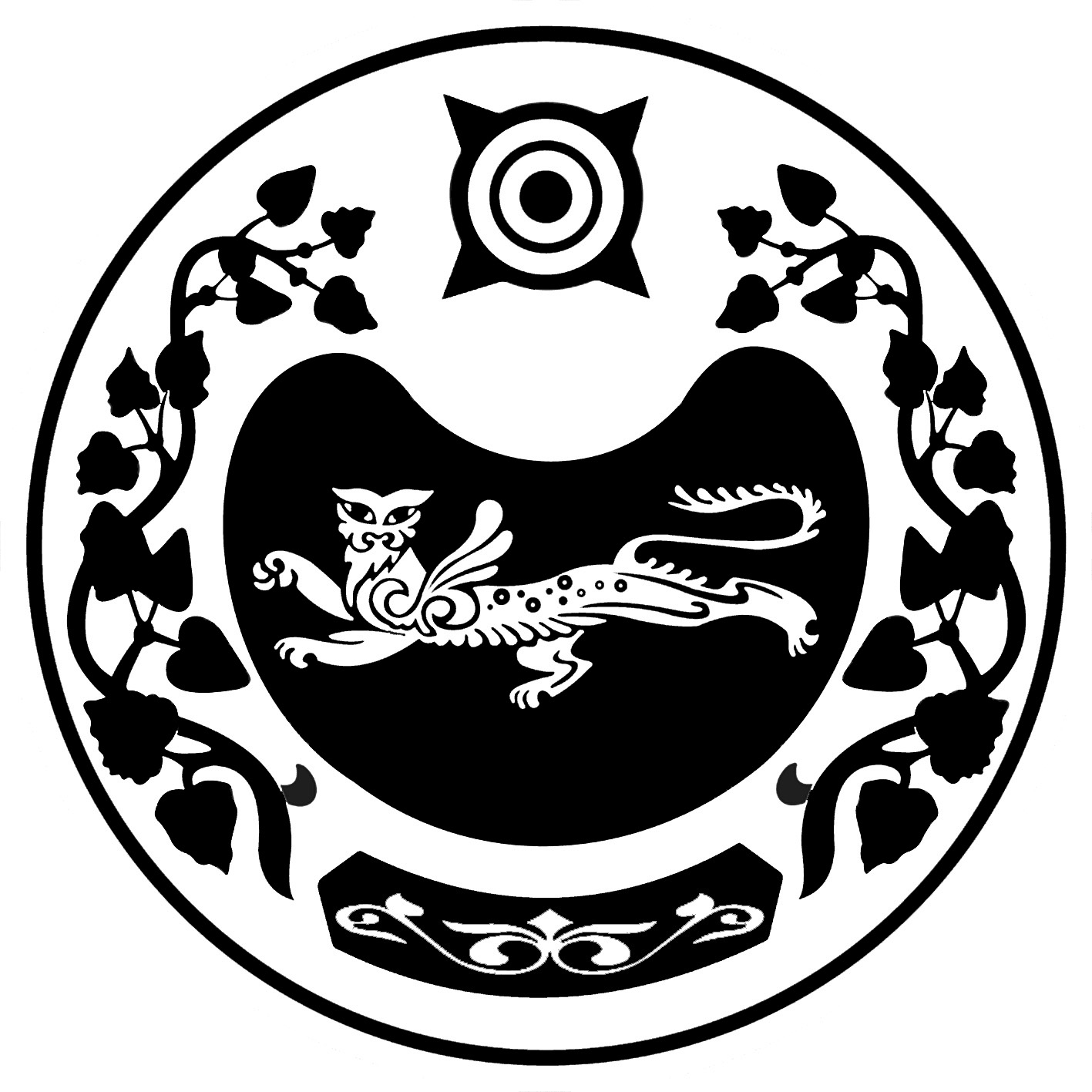 СОВЕТ ДЕПУТАТОВ ОПЫТНЕНСКОГО СЕЛЬСОВЕТАУСТЬ-АБАКАНСКОГО РАЙОНА РЕСПУБЛИКИ ХАКАСИЯТРЕТЬЕГО СОЗЫВА№ 
п/пНаименование имущества,  
место нахождения, характеристика, назначение имущества
Предполагаемый срок  приватизации1Нежилое помещение (гараж на 12 автомашин с пристройкой) площадью 1249,7 кв.м., кадастровый номер 19:10:040132:73, расположенное по адресу: Республика Хакасия, Усть-Абаканский район, с. Зеленое, ул. Садовая, 1Авторое полугодие 2020 года2Нежилое помещение (машиноремонтные мастерские) площадью 1048,6 кв.м., кадастровый номер 19:10:040132:72, расположенное по адресу: Республика Хакасия, Усть-Абаканский район, с. Зеленое, ул. Садовая, 1Авторое полугодие 2020 года3Нежилое помещение (склад) площадью 480,8 кв.м., кадастровый номер 19:10:040101:586, расположенное по адресу: Республика Хакасия, Усть-Абаканский район, с. Зеленое, ул. Садовая, 1Авторое полугодие 2020 года 